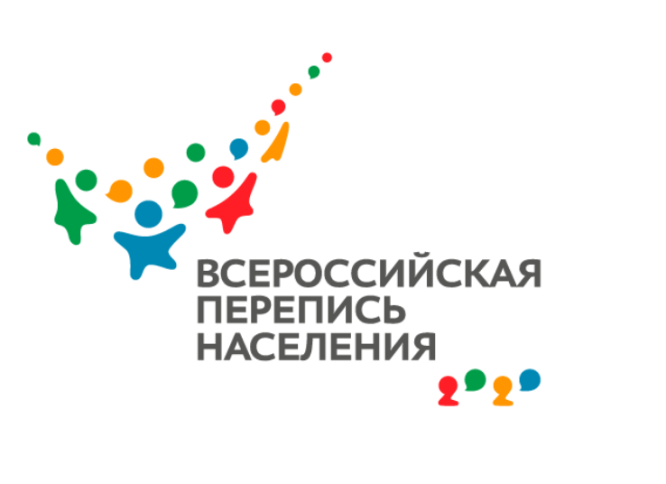 О переписи знают почти все жители России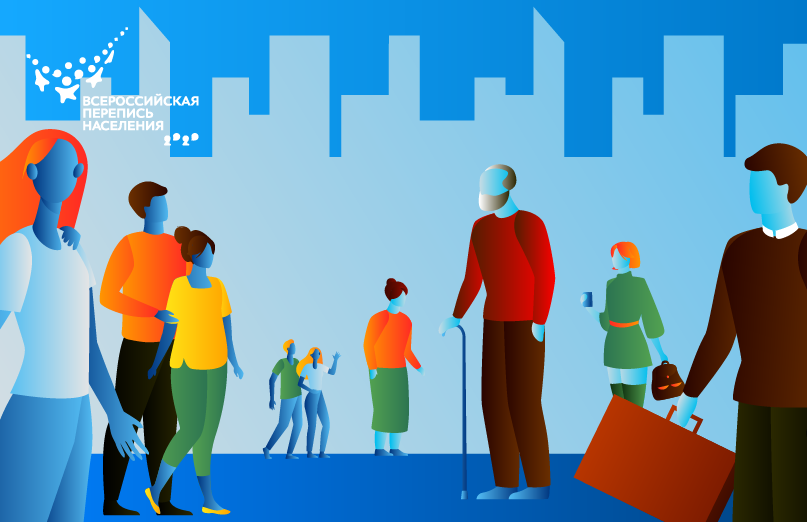 Исследование на платформе Mail.Ru показало, что жители России хорошо осведомлены о переписи, её важности и собираются в ней участвовать. Большинство респондентов отметили, что  перепишутся онлайн. Опрос проходил в сентябре среди пользователей соцсетей ВКонтакте и Одноклассники.

О предстоящей переписи знают и слышали 82% респондентов, а 69% собираются в ней участвовать. Определиться ближе к 15 октября собираются 19% респондентов и только 4% переписываться не собираются. Это самый низкий процент «отказников» по опросам с лета 2020 года.

Уверенное знание о переписи продемонстрировали 48% опрошенных, на 7% больше, чем в июне и на 9% — чем в марте этого года.
56% респондентов планирует переписаться через Госуслуги, 29% дождутся переписчика дома, еще 10% пойдут на переписной участок.
Более 65% опрошенных считают, что проведение переписи необходимо для страны. 

Доля уверенных в необходимости проведения переписи выросла в основном за счёт респондентов 18-24 лет.
Позицию «Участвуя в переписи, я влияю на свое будущее» разделяют 25% респондентов. Скорее согласны с этим утверждением — 20%, частично — 28%. 

Ирина Скоробогатых, профессор, заведующая кафедрой маркетинга РЭУ им. Г.В. Плеханова, главный редактор журнала «Маркетинг и маркетинговые исследования» отметила:
«Судя по данным, за полтора года информационной кампании мы видим рост желающих переписаться онлайн до 56% — это интересный и даже уникальный исследовательский кейс. Представленные итоги показывают, что изучалась не только информированность разных аудиторий и факторы, которые влияют на отношение к переписи, но и готовность в знакомом для части аудитории проекте принять участие в новом, непривычном формате».

Всероссийская перепись населения пройдет с 15 октября по 14 ноября 2021 года. Переписаться онлайн на портале Госуслуг можно до 8 ноября, пройти перепись дома с переписчиком или самостоятельно посетить переписной участок — до 14 ноября.